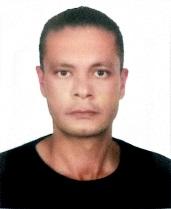       Mustafa                     • Ph no: C/o 0503718643  •mail: mustafa.379122@2freemail.com Personal Information:Name: Mustafa Date of birth: 01-08-1971Nationality:  EgyptianLanguages known: Arabic, English, RussianEducation: Technical Institute in 1992Professional Summary:Energetic and reliable office manager skilled at working with a diverse group of people. Strong organization, communication and relationship building skills. Eager to bring strong administrative skills to a growing company in need of top level support.Skills:Work History:Front Office Manager: Jan 2013 – Feb 2018Spark Residence Deluxe Apartments, SharjahStaff training and supervision.Managing daily front office responsibilities including customer services, maintenance and housekeeping issues.Manage and update all marketing websites.Developed and launched online reservations.Single handedly managed hotel reservations.Checked In/Out guests registered and assign rooms to hotel guests.Monitoring and coaching billing and invoicing.Pay roll and scheduling.Day to day financial tasks.Established guest payment methods, processed payments and conducted audits to close the shift.Directly reported to GM and recommended solutions to guest complains.Supervising front desk staff with monitoring and perfecting the appearance of the front office and reception area.Front Desk Supervisor: Mar 2008 – Jan 2013Spark Residence Deluxe Apartments, SharjahOversee the hotel reservation system to ensure that all is in check and that no slots are left emptyAssist front desk officers in determining how to handle multiple reservations at all timesAllocate rooms to guests based on their reservations and provide them with information on what to expect in terms of services and facilitiesAscertain that all check-in and check-out procedures are properly handled, and manage any issues in real timeCount cash in cash drawers at the end of each shift to ensure that all is in check, and address any evident discrepanciesIssue room keys or cards to guests and ensure that they are returned when they check outBalance front desk accounts and conduct financial audits in accordance with specified protocolsRespond to and resolve issues and complaints to ensure repeat business from guestsReceptionist Front Desk and Night Auditor: Jun 2002 – Jan 2008Spark Residence Deluxe Apartments, SharjahGreet guests and patrons as they arriveManage the registration process Handle guest check-ins and check-outs appropriatelyOperate hotel switchboard, take calls and provide information and transfer callsManage accurate accounting of all roomsTake reservations over the telephone, through emails and in personAnswer queries regarding the hotel’s services, charges, dining facilities, sports facilities and travel directionsRefer guests to appropriate departments to resolve complaints or provide suggestionsCompute bills and take paymentsContact housekeeping and maintenance departments when a problem is reportedShift Leader: Feb 1998 – Apr 2001Sheraton Miramar Resort, Hurghada EgyptReceptionist cum Cashier: Sep 1995 - Dec 1997Beach Albatros Resort, Hurghada EgyptActive ListeningTime ManagementCo-ordinationComplex Problem SolvingEffective SpeakingMonitoringCritical ThinkingService OrientationManagement of personnel resourcesJudgment and Decision MakingPersuasionSocial Perceptiveness